ALLEGATO 4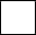 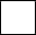 AL DIRIGENTE SCOLASTICO “C.P.I.A. 1 – FOGGIA”E p.c. AL D.S.G.A.OGGETTO: RICHIESTA PER L'AS. 201_\1 DI PERMESSO PER ASSISTENZA FAMILIARE CONDISABILITA' GRAVE - ART. 33 L. 104\ 1992Dichiarazione che il coniuge e\o i genitori del disabile abbiano compiuto i 65 anni di età oppure siano affetti da patologie invalidanti o siano deceduti o mancanti.Il/La	sottoscritt_	 	nat_	a 	  prov.  ( 	)  il	,  familiare condisabilita grave, con la presente comunica che il/la sig.   		                                                              (specificare la relazione di parentela  o affinità) 	, ha chiesto al suo datore di lavoro di usufruire dei benefici previsti dall' art. 33 della 1. 104\92, ed ai sensi della legge n. 15/68   e DPR n. 445/2000DICHIARAche il/la Sig./ra	è l’unico referente alla propria assistenza, alla quale si dedica in maniera ed in forma esclusiva e che il sottoscritto ha con esso rapporto fiduciario in quanto il propria coniuge e\a i genitori:sbarrare la casella che interessahanno superata i 65 anni di etàsono affetti da patologie invalidantisono decedutisono mancantiSi allega documento di identità del sottoscritto. 	 lì,  	IN FEDE6